Top 10 Tips to Stay in the Target Language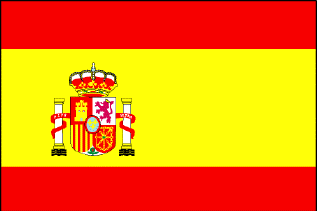 Language zones (class time dedicated solely to TL)Spontaneous TL production (quick writes, debates)Student supports (CSBs, word walls, etc.)Clear indicators of language usePreview material before activityUse visualsCircumlocution activitiesIncentivizing TL useActivate prior knowledgeUsing questioning and discussion techniques